Experimentierbox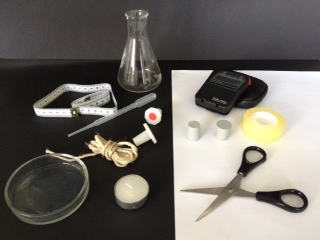 Weiteres Material:Maßband, Schere, Pipette, Stoppuhr, Klebeband, Teelicht, Stopfen, Paketschnur, Glasgefäß (z. B. Erlenmeyerkolben), Petrischale, Papier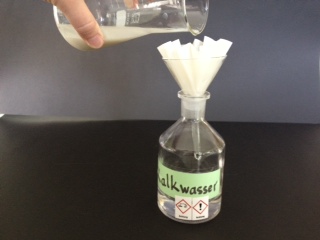 Herstellung von Kalkwasser:Calciumhydroxid in Wasser aufschlämmen
und filtrieren.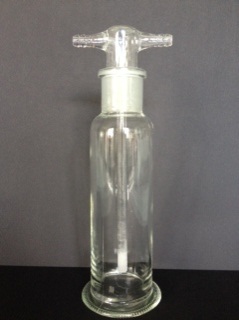 Gaswaschflasche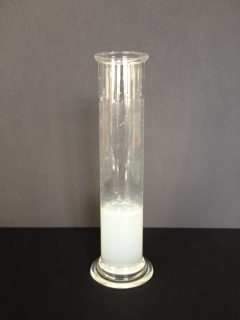 Kalkwasser ist ein Nachweismittel für Kohlenstoffdioxid.Beim Einleiten von Kohlenstoffdioxid in das klare Kalkwasser trübt sich dieses ein.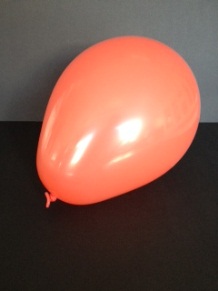 Gas kann man in einem Luftballon sammeln.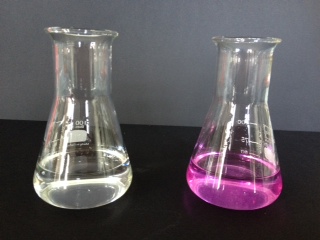 Links: KalkwasserRechts: Kalkwasser und Phenolphthalein (Indikator färbt sich im basischen Bereich pink, im neutralen Bereich entfärbt er sich.)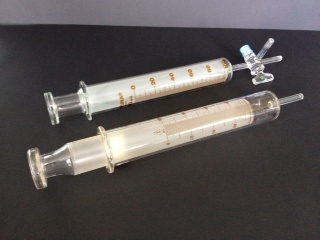 KolbenproberMit einem Kolbenprober lassen sich Gase abmessen.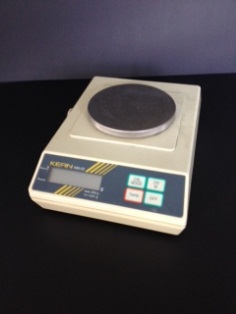 FeinwaageBakterienkönnen durch 70% Alkohol oder Erhitzen über 80° C abgetötet werden.